Abteilung Match/Leistungssport (AMLS)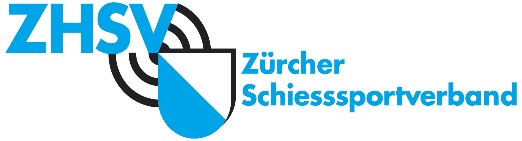 Matchschützenvereinigung Winterthur (MSVW)E I S -Stützpunkt Winterthur 2023, Gewehr 300 m Schiesssportanlage:     OHRBÜHL  WinterthurAnmeldung an : werner.ade@gmx.ch, Anmeldeschluss:  14. Februar 2023Stützpunktleiter :  Werner  ADE, nur per E – Mail Für sämtliche Stützpunkt Schützen im Kanton ZürichSamstag , 18. Februar 2022     13.30 – 16.00 Uhr________________________________________________________________________________________________________________AnmeldungName :                 _____________Lizenz-Nr.:__________Vorname :             ______________________Geb.Datum :             ___________________________Adresse :                  ___________________________PLZ + Ort :                ___________________________Verein :                    ___________________________E-Mail Adresse :  _____________________StützPunkt :   O  Winterthur     O  Oberland     O  Unterland     O  SeeSportgerät :    O Sport             O Stgw 57/02, 03, Kar.        O Stgw. 90Stellung :        O 3 Stlg.               O 2 Stlg.                 O Liegend__________________________________________________________________________________________                               Anmeldung per E-Mail                                        Munitionsverkauf im Stand !GP 11 nur per Pack à 50 Stk. = Fr. 25.- GP 90 nur per Pack à 50 Stk. = Fr. 25.--